MEMORANDUMo vzájemné spolupráci a koordinaci při přípravě a realizaci areálu muzea automobilů v Kopřivnici(dále jen „Memorandum“)uzavírané ve smyslu ustanovení § 1746 a násl. zákona č. 89/2012 Sb., občanský zákoníkMoravskoslezský krajse sídlem:	28. října 2771/117, 702 00 OstravaIČO:		70 89 06 92DIČ:		CZ70890692zastoupený:	prof. Ing. Ivo Vondrákem, CSc., hejtmanem krajedále také „Moravskoslezský kraj“a město Kopřivnicese sídlem:	Štefánikova 1163, 742 21 KopřivniceIČO:		00 29 80 77DIČ:		CZ00298077zastoupené:	Ing. Miroslavem Kopečným, starostou městadále také „město Kopřivnice“aTATRA TRUCKS a.s.se sídlem:	Areál Tatry 1450/1, 742 21 KopřivniceIČO:		01 48 28 40DIČ:		CZ01482840zapsaná:	v obchodním rejstříku vedeném u Krajského soudu v Ostravě, sp. zn. B 10443zastoupená:	Ing. Radkem Strouhalem, místopředsedou představenstva		……………………………, ……………………………………………….dále také „TATRA TRUCKS a.s.“společně jako „strany Memoranda“ se dohodli na M E M O R A N D Utohoto znění:I.Strany Memoranda deklarují svůj společný zájem ve vzájemné součinnosti vybudovat na území města Kopřivnice moderní muzeum a presentační centrum technických památek při využití objektu v průmyslovém areálu společnosti TATRA TRUCKS a.s., přičemž nezbytnou součástí tohoto záměru bude i navazující doprovodná infrastruktura.Orientační situace plánovaného areálu muzea tvoří přílohu č. 1 tohoto Memoranda.Výše uvedený cíl bude realizován prostřednictvím těchto vzájemně souvisejících projektů:„Muzeum automobilů Tatra“ (projekt realizuje Moravskoslezský kraj),„Slovenská Strela“ (projekt realizuje společnost TATRA TRUCKS a.s.),„Rekonstrukce budovy budoucí restaurace“ (projekt realizuje společnost TATRA TRUCKS a.s.),„Rekonstrukce zpevněných a parkovacích ploch“ (projekt realizuje město Kopřivnice).II.Strany Memoranda za účelem dosažení společného cíle, tj. revitalizace brownfields prostřednictvím vybudování areálu muzea a vybudování veřejné infrastruktury, realizovaly nebo deklarují svůj zájem realizovat tyto činnosti:společnost TATRA TRUCKS a.s.:na základě Darovací smlouvy a smlouvy o zřízení věcného břemene č. 03118/2016/IM ze dne 7. 7. 2016 převedla do vlastnictví Moravskoslezského kraje nemovité věci v k. ú. a obci Kopřivnice, a to pozemek parc. č. 1909/446 ostatní plocha, pozemek parc. č. 1909/47 zastavěná plocha a nádvoří, jehož součástí je stavba bez čp/če průmyslový objekt, pozemek parc. č. 1909/132 zastavěná plocha a nádvoří, jehož součástí je stavba bez čp/če průmyslový objekt, a dále movité věci specifikované ve smlouvě,uzavřela s Moravskoslezským krajem Smlouvu o výpůjčce č. 03669/2016/IM ze dne 29. 7. 2016, na základě které se zavázala bezplatně přenechat Moravskoslezskému kraji k užívání movité věci – muzejní exponáty, a to na dobu 30 let od vydání kolaudačního souhlasu povolujícího užívání stavby bez čp/če průmyslový objekt, která je součástí pozemku parc. č. 1909/47 zastavěná plocha a nádvoří a která bude rekonstruována v rámci projektu „Muzeum automobilů Tatra“,zajistí na své náklady zpracování projektových dokumentací pro provedení stavby k projektům uvedeným v čl. I. odst. 2 písm. a) – c) tohoto Memoranda,převede projektovou dokumentaci pro provedení stavby „Muzeum automobilů Tatra“ do vlastnictví Moravskoslezského kraje,na své náklady realizuje projekt „Slovenská Strela“,na své náklady realizuje projekt „Rekonstrukce budovy budoucí restaurace“, a to budovy bez čp/če stavba pro výrobu a skladování, která je součástí pozemku parc. č. 1909/46 zastavěná plocha a nádvoří,bezúplatně převede do vlastnictví města Kopřivnice část pozemku parc. č. 1909/1 ostatní plocha v k. ú. a obci Kopřivnice nezbytnou pro realizaci projektu „Rekonstrukce zpevněných a parkovacích ploch“; TATRA TRUCKS a.s. deklaruje, že v roce 2003 byl proveden podrobný průzkum ekologické kontaminace dotčených pozemků – kontaminace pozemků v saturované zóně nebyla zjištěna, v nesaturované zóně již nebyla dále zjišťována, neboť kontaminace samotného objektu budoucího Muzea automobilů Tatra byla vyhodnocena pouze jako lokální,do zahájení stavby „Muzeum automobilů Tatra“ zajistí ostrahu areálu plánovaného muzea v intenzitě a rozsahu, v jakém byla ostraha prováděna do doby převodu vlastnictví k daným nemovitostem.Moravskoslezský kraj:podal žádost o poskytnutí dotace na realizaci projektu „Muzeum automobilů Tatra“ do Integrovaného regionálního operačního programu, specifický cíl 3.1 „Zefektivnění prezentace, posílení ochrany a rozvoje kulturního dědictví, výzva Muzeum v roce 2016“; o poskytnutí dotace bylo rozhodnuto dne 15. 3. 2017,realizuje projekt „Muzeum automobilů Tatra“.město Kopřivnice:učiní všechny nezbytné kroky k zajištění majetkoprávního vypořádání s vlastníky pozemků potřebných pro realizaci projektu „Rekonstrukce zpevněných a parkovacích ploch“,zajistí na vlastní náklady zpracování projektovou dokumentaci pro provedení stavby „Rekonstrukce zpevněných a parkovacích ploch“, realizuje projekt „Rekonstrukce zpevněných a parkovacích ploch“.Město Kopřivnice deklaruje, že je připraveno do realizace projektu „Rekonstrukce zpevněných a parkovacích ploch“ investovat ze svých vlastních zdrojů finanční prostředky v předpokládané výši 30.000.000 Kč.S ohledem na skutečnost, že příprava a realizace uvedených projektů vyžaduje úzkou spolupráci a koordinaci všech stran, zavazují se strany tohoto memoranda poskytnout si navzájem veškerou potřebnou součinnost a vzájemně se informovat o všech skutečnostech, které mohou mít vliv na postup příprav a realizaci projektů.III.Memorandum upravuje obecné principy vzájemné spolupráce. Konkrétní práva či povinnosti stran mohou být upraveny dalšími smlouvami dle postupu příprav dílčích opatření. Memorandum se uzavírá na dobu neurčitou a nabývá platnosti dnem podpisu poslední smluvní stranou a účinnosti uveřejněním v registru smluv dle zákona č. 340/2015 Sb., o zvláštních podmínkách účinnosti některých smluv, uveřejňování těchto smluv a o registru smluv (dále jen „zákon o registru smluv“).Smluvní strany se dohodly, že uveřejnění Memoranda v registru smluv provede Moravskoslezský kraj.Memorandum je sepsáno v šesti vyhotoveních s platností originálu, z nichž každá strana tohoto memoranda obdrží dvě vyhotovení.Změny Memoranda lze přijmout výhradně jen formou písemných dodatků, které budou vzestupně číslovány a musí být podepsány oprávněnými zástupci všech stran Memoranda.Strany Memoranda prohlašují, že si Memorandum před jeho podepsáním přečetly, že bylo uzavřena po vzájemném projednání, podle jejich pravé a svobodné vůle, na důkaz čehož připojují své podpisy.Strany Memoranda berou na vědomí a výslovně souhlasí s tím, že memorandum včetně příloh a případných dodatků bude zveřejněno na oficiálních webových stránkách Moravskoslezského kraje (www.msk.cz).IV.Doložka platnosti právního jednání dle § 23 zákona č. 129/2000 Sb., o krajích (krajské zřízení), ve znění pozdějších předpisů:O uzavření tohoto Memoranda rozhodlo zastupitelstvo kraje usnesením č. .............. ze dne........Doložka platnosti právního jednání dle § 41 zákona č. 128/2000 Sb., o obcích (obecní zřízení), ve znění pozdějších předpisů:O uzavření tohoto Memoranda rozhodlo zastupitelstvo města Kopřivnice usnesením č. .............. ze dne........Přílohaorientační situace plánovaného areálu muzea V Ostravě dne			V Kopřivnici dne		V Kopřivnici dne za Moravskoslezský Kraj	za město Kopřivnice		za společnost TATRA TRUCKS a.s.………………………………………….	………………………………………….	………………………………………….prof. Ing. Ivo Vondrák, CSc.	Ing. Miroslav Kopečný		Ing. Radek Strouhal						………………………………………….						……………………………..Příloha č. 1 Orientační situace plánovaného areálu muzea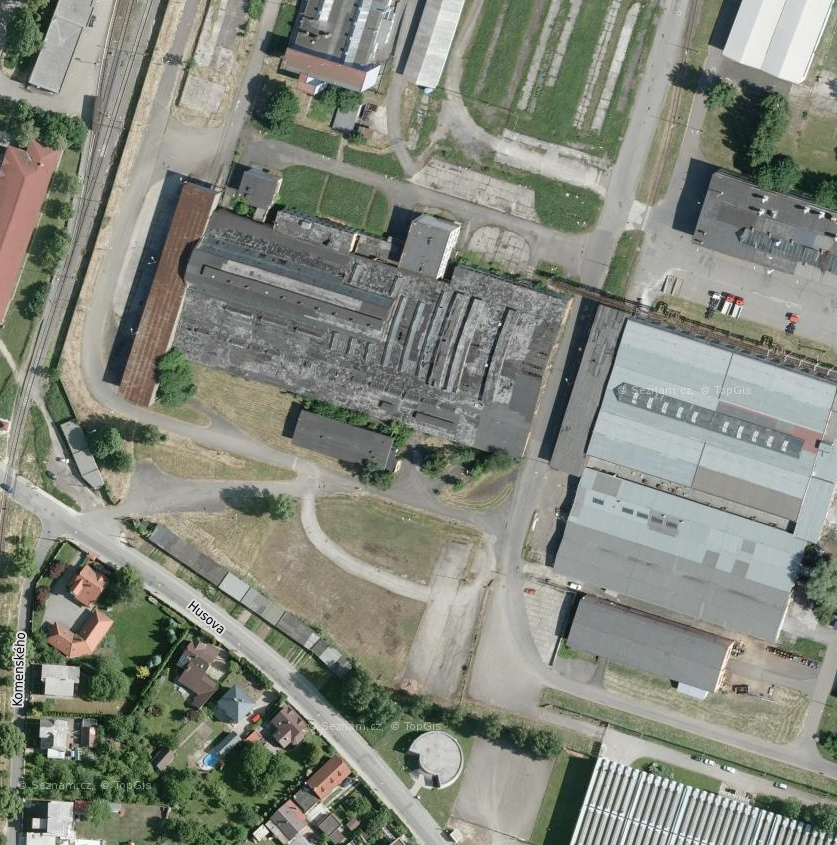 